РОЗПОРЯДЖЕННЯ МІСЬКОГО ГОЛОВИм. Сумивід 13.01.2022     №   5  -РКеруючись пунктом 8 частини четвертої статті 42 Закону України «Про місцеве самоврядування в Україні»:1. Внести зміни до розпорядження міського голови від 28.12.2021              № 428-Р «Про скликання позачергової сесії Сумської міської ради VІІI скликання 30 грудня 2021 року», а саме пункт перший викласти у новій редакції:«1. Скликати позачергову сесію Сумської міської ради VIII скликання 19 січня 2022 року о 09 годині в сесійній залі Будинку обласної ради (майдан Незалежності, 2)».2. Розпорядження міського голови від 29.12.2021 № 431-Р «Про внесення змін до розпорядження міського голови від 28.12.2021 № 428-Р «Про скликання почергової сесії Сумської міської ради VІІI скликання 30 грудня 2021 року» вважати таким, що втратило чинність.Міський голова								О.М. ЛисенкоБожко Н.Г. т 700-618Розіслати: згідно зі списком.Начальник відділу з організації діяльності радиСумської міської ради 	                                                                Н.Г. БожкоСекретар Сумської міської ради                                                 О.М. РєзнікНачальник відділу протокольної роботи та контролю                                              Л.В. Моша Сумської міської радиНачальник правового управління                                                О.В. Чайченко Сумської міської радиКеруючий справами виконавчого комітетуСумської міської ради                                                                    Ю.А. Павлик С П И С О Крозсилки розпорядження міського голови«Про внесення змін до розпорядження міського голови від 28.12.2021 № 428-Р «Про скликання позачергової сесії Сумської міської ради VІІI скликання 30 грудня 2021 року»від __________ № _____Божко Н.Г.Журбі О.І.Клименку Ю.М.Кононенку С.В.Кохан А.І.Кривцову А.В.Липовій С.А. Масік Т.О.Міщенко С.М.Рєзніку О.М.Річкалю І.А.Чайченку О.В.Начальник відділу з організації діяльності радиСумської міської ради 	                                                                        Н.Г. Божко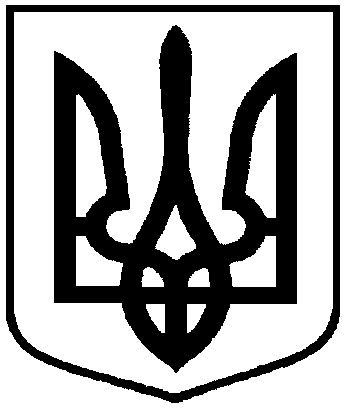 Про внесення змін до розпорядження міського голови від 28.12.2021 № 428-Р «Про скликання позачергової сесії Сумської міської ради VІІI скликання 30 грудня 2021 року»